AufgabenformularStandardillustrierende Aufgaben veranschaulichen beispielhaft Standards für Lehrkräfte, Lernende und Eltern. Hinweis: Wünschenswert ist die Entwicklung von mehreren Aufgaben zu einer Kompetenz, die die Progression der Standards (A – H) abbilden.Aufgabe: In Gruppenarbeit: Probiert unterschiedliche Sitzpositionen im Raum aus, sprecht dabei nicht. Tauscht die Positionen. Notiere oder zeichne, wie es sich anfühlt, da oder dort zu sitzen und tauscht euch mit einer Partnerin oder einem Partner darüber aus.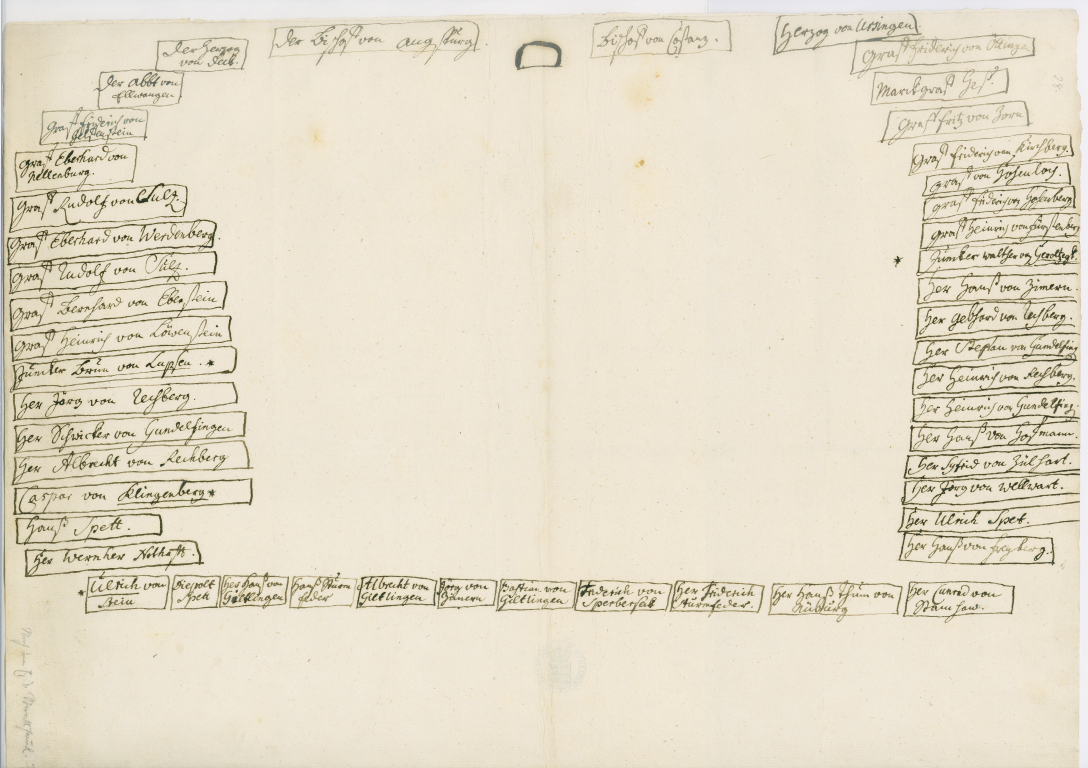 Sitzordnung der Ratsversammlung Eberhard des Milden, 1392Württembergische Landesbibliothek, Grafische SammlungenEigene Sitzordnung LISUM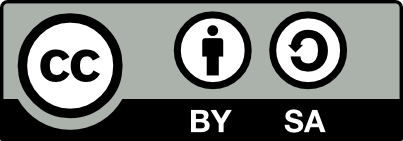 http://www.landesarchiv-bw.de/sixcms/media.php/120/43189/1_Ratssitzung_Eberhard_Sitzordnung.png; CC BY SAErwartungshorizont:Die Schülerinnen und Schüler können unterschiedlichen Wirkungen von Sitzpositionen wahrnehmen, beschreiben und sich darüber austauschen. LISUMhttp://www.landesarchiv-bw.de/sixcms/media.php/120/43189/1_Ratssitzung_Eberhard_Sitzordnung.png; CC BY SAFachKunstKunstKunstKompetenzbereichReflektierenReflektierenReflektierenKompetenzArbeitsergebnisse und Prozesse beurteilenArbeitsergebnisse und Prozesse beurteilenArbeitsergebnisse und Prozesse beurteilenNiveaustufe(n)E E E StandardDie Schülerinnen und Schüler können eigene ästhetische Wahrnehmungen beschreiben und mit denen der anderen vergleichen.Die Schülerinnen und Schüler können eigene ästhetische Wahrnehmungen beschreiben und mit denen der anderen vergleichen.Die Schülerinnen und Schüler können eigene ästhetische Wahrnehmungen beschreiben und mit denen der anderen vergleichen.ggf. ThemenfeldKunstwerke, Architektur und RaumVerfahren: Plastisches Gestalten, InszenierenKunstwerke, Architektur und RaumVerfahren: Plastisches Gestalten, InszenierenKunstwerke, Architektur und RaumVerfahren: Plastisches Gestalten, Inszenierenggf. Bezug Basiscurriculum (BC) oder übergreifenden Themen (ÜT)ÜT: Kulturelle Bildung, DemokratieerziehungBC: SprachbildungÜT: Kulturelle Bildung, DemokratieerziehungBC: SprachbildungÜT: Kulturelle Bildung, DemokratieerziehungBC: Sprachbildungggf. Standard BCAufgabenformatAufgabenformatAufgabenformatAufgabenformatoffen	xoffen	xhalboffen	geschlossen	Erprobung im Unterricht:Erprobung im Unterricht:Erprobung im Unterricht:Erprobung im Unterricht:Datum Datum Jahrgangsstufe: Schulart: VerschlagwortungOrdnung und Struktur, Repräsentation, Raum, InszenierungOrdnung und Struktur, Repräsentation, Raum, InszenierungOrdnung und Struktur, Repräsentation, Raum, Inszenierung